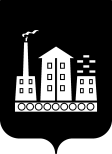 АДМИНИСТРАЦИЯГОРОДСКОГО ОКРУГА СПАССК-ДАЛЬНИЙ 	 ПОСТАНОВЛЕНИЕ		 13 февраля 2020г.         г. Спасск-Дальний, Приморского края	                 № 63-паОб утверждении муниципальной программы«Энергосбережение и повышение энергетической эффективности городского округа Спасск-Дальний на 2020 – 2022 годы» В соответствии с Федеральным законом от 23 ноября 2009 года № 261-ФЗ «Об энергосбережении и о повышении энергетической эффективности и о внесении изменений в отдельные законодательные акты Российской Федерации», со статьей                 179 Бюджетного кодекса Российской Федерации, Уставом городского округа  Спасск-Дальний,  постановлением администрации  городского округа  Спасск-Дальний  от    15 апреля  2014 года № 291-па «Об утверждении порядка принятия решения о разработке, формировании, реализации и проведения оценки эффективности муниципальных программ городского округа  Спасск-Дальний», Администрация городского округа Спасск-ДальнийПОСТАНОВЛЯЕТ:1.Утвердить прилагаемую муниципальную  программу «Энергосбережение и повышение энергетической эффективности городского округа Спасск-Дальний на 2020 – 2022    годы». 2. Признать утратившим силу с 1 января 2020 года:постановление Администрации  городского округа Спасск-Дальний от 13 августа 2010 года № 419/1-па «Об утверждении муниципальной целевой программы «Энергосбережение и повышение энергетической эффективности городского округа Спасск-Дальний на 2010 – 2013 годы и на период  до 2020 года»; постановление Администрации  городского округа Спасск-Дальний от 04 декабря 2018 года № 428-па «О внесении изменений в постановление Администрации  городского округа Спасск-Дальний от 13 августа 2010 года № 419/1-па «Об утверждении муниципальной целевой программы «Энергосбережение и повышение энергетической эффективности городского округа Спасск-Дальний на 2010 – 2013 годы и на период  до 2020 года».3. Административному управлению Администрации городского округа Спасск-Дальний (Моняк) опубликовать настоящее постановление   в печатных средствах массовой информации  и  в сетевом издании «Официальный сайт правовой информации городского округа Спасск-Дальний».4. Контроль за исполнением настоящего постановления возложить на заместителя главы Администрации городского округа Спасск-Дальний  Бессонова А.К. Глава  городского округа Спасск-Дальний			                             В.В. Квон  УТВЕРЖДЕНАпостановлением Администрации городского округа Спасск-Дальнийот 13 февраля 2020г. №  63-па Муниципальная программа«Энергосбережение и повышение энергетической эффективности городского округа Спасск-Дальний на 2020 – 2022 годы»         ПАСПОРТ ПРОГРАММЫ1. Содержание проблемы и обоснование необходимостиее решения программным методомЗа последние 5 лет в городском округе произошло  изменение объемов и структуры тепловых и электрических нагрузок. За этот период максимум нагрузок в электросетях города вырос с 18,5 до 19,5 МВт или на 5,2%. Естественный рост нагрузок (без ввода новых объектов) составляет 1 – 1,5% или 0,3 МВт в год. Произошел прирост потребления электроэнергии произошел в бытовом секторе 12%, в то время как в промышленности 4 % (снижение потребления электроэнергии в 2018 году. Целенаправленные меры по сокращению потребляемой электрической энергии в масштабах города за счет энергосберегающих мероприятий могут сократить максимум нагрузки (компенсация реактивной мощности, в том числе в бытовом секторе и бюджетной сфере, сокращение использования бытовых электрообогревателей в период сильных холодов при несоблюдении температурного графика системы теплоснабжения, а также использование электрообогрева в торговых и других учреждениях).Коммунальное теплоснабжение городского округа Спасск-Дальний, осуществляется от тринадцати  теплоисточников (девять котельных, обслуживаемых Спасским филиалом КГУП «Примтеплоэнерго», одна котельная ООО «Спасскэнергия», одна котельная  МБУ «Наш город»,  одна котельная ТСЖ «Пятерочка», одна котельная, ДООСЦ «Калиновка»).  Перечень котельных и их характеристики приведены в Таблице № 1.Общая установленная мощность теплоисточников  - 291,408 Гкал/ч. Суммарная тепловая присоединенная нагрузка – 114,28 Гкал/ч, Годовая выработка тепла (с учетом потерь и собственных нужд) –               312364 Гкал/год, из которых 58651,3 Гкал/год вырабатывается на мазутных котельных,  204783 Гкал/год на угольных котельных.Таблица № 1Переченькотельных, обеспечивающих теплоснабжение жилых микрорайоновВ целом парк котельного оборудования городского округа Спасск-Дальний характеризуется значительным износом. Доля котлов со сроком эксплуатации 20 лет и более составляет 39 %, причем большая часть устаревшего оборудования установлена на мазутных котельных. На теплоисточниках присутствует избыточная теплогенерирующая мощность. Из-за множественных порывов, утечек воды, объём и давление у потребителей не соответствуют нормативным показателям и требованиям  Правил предоставления коммунальных услуг, а в часы наибольшего водоразбора совершенно прекращается подача воды в концевые жилые дома у потребителей верхних этажей. В зимний период  перебои  водоснабжения приводят к размораживанию сетей водоснабжения. В данном случае наряду с организационными мероприятиями по обеспечению экономии воды требуется замена магистральных трубопроводов и внутриквартальных сетей водоснабжения на трубы из современных материалов.Основным приоритетами политики в сфере развития газоснабжения и энергетики, повышения энергетической эффективности является преодоление энергетических барьеров роста, в том числе за счет повышения энергоэффективности и расширения использования альтернативных видов энергии, и модернизация топливно-энергетического комплекса для удовлетворения экономически обоснованных потребностей экономики региона и решения задачи социально-экономического развития городского округа Спасск-Дальний.Развитие в Приморском крае газовой отрасли связано с вводом в действие магистрального газопровода Сахалин - Хабаровск - Владивосток и началом в 2011 году поставок в Приморский край природного газа. Приход в Приморье природного газа позволил диверсифицировать структуру топливно-энергетического баланса края.В настоящее время основными потребителями природного газа являются объекты энергетики края. Дальнейшая газификация позволит повысить уровень жизни населения городского округа Спасск-Дальний за счет обеспечения качественного предоставления коммунальных услуг, улучшить экологическую обстановку и снизить удельное потребление топливно-энергетических ресурсов на производство продукции. Развитие новой отрасли позволит привлечь в регион дополнительные инвестиции и обеспечить новые рабочие места для населения Приморского края.2. Цели и задачи  Программы. Сроки и этапы реализации Программы. Перечень целевых показателей и индикаторов2.1. Цели Программы.В наиболее общем виде цель Программы может быть сформулирована в следующем виде: обеспечение энергетических потребностей города при целесообразно минимальном потреблении энергоресурсов из внешней среды.Набор целей, обеспечивающих главную цель – снижение потребления энергоресурсов из внешней среды, можно свести к следующему:	повышение эффективности существующих систем энергоснабжения города;	повышение эффективности существующих систем энергоснабжения города;   развитие рынка энергосервисных услуг.2.2. Задачи Программы:эффективное использование всех видов топливно-энергетических ресурсов до уровня, позволяющего в рамках утвержденного лимита потребления, обеспечить запланированный темп социально-экономического развития города;модернизация оборудования, внедрение инновационных решений  и технологий сокращение расходов на оплату за энергоресурсы в бюджетной сфере;сокращение потерь тепловой и электрической энергии, воды и природного газа;модернизация оборудования, внедрение инновационных решений  и технологий Основным способом достижения поставленных в Программе энергосбережения задач является стимулирование энергосбережения, т.е. предложение администрацией городского округа  участникам отношений в сфере энергопотребления экономически выгодных для них правил поведения, обеспечивающих эффективное использование энергетических ресурсов.     С учетом намеченных целей и задач реализация программных мероприятий предусматривается в срок до 2022 года.     Перечень целевых показателей индикаторов указан в разделе 7 Программы. 3. Перечень основных мероприятий  Программы4. Ресурсное обеспечение ПрограммыВ рамках программы предусматривается софинансирование мероприятий за счет следующих источников:средств бюджета городского округа;средств бюджета Приморского края.Объем софинансирования мероприятий Программы из местного бюджета подлежит ежегодной корректировке.Распределение расходов местного бюджета для софинансирования реализации Программы в период 2020 -2022 гг.5. Механизм реализации Программы Комплексное управление программой осуществляется путем:определения наиболее эффективных форм и процедур организации работ по реализации программы; организации проведения конкурсного отбора исполнителей мероприятий программы; координации работ исполнителей программных мероприятий и проектов; обеспечения контроля реализацией программы, включающего в себя контроль эффективности использования выделяемых финансовых средств (в том числе аудит), качества проводимых мероприятий, выполнения сроков реализации мероприятий, исполнения договоров и контрактов; внесения предложений, связанных с корректировкой целевых индикаторов, сроков и объемов финансирования программы;предоставления отчетности о ходе выполнения программных мероприятий.При необходимости изменения объема и стоимости программных мероприятий могут проводиться экспертные проверки хода реализации программы, целью которых может стать подтверждение соответствия утвержденным параметрам программы сроков реализации мероприятий, целевого и эффективного использования средств.Реализацию программы осуществляет отдел жизнеобеспечения Администрации городского округа Спасск-Дальний. Отдел жизнеобеспечения осуществляет:	- нормативно - правовое  обеспечение реализации Программы; 	- оценку результативности  мероприятий Программы;	- отчет в установленном порядке о ходе реализации Программы.6.Оценка ожидаемого социально-экономического эффектаПрограмма предусматривает выполнение комплекса мероприятий, обеспечивает положительный эффект в развитии инженерной инфраструктуры городского округа, а также определяет участие в ней следующих хозяйствующих субъектов: предприятий, непосредственно реализующих программу; организаций, обеспечивающих услугами предприятия; поставщиками материалов; строительными организациями и др. Таким образом, реализация предлагаемой Программы определяет наличие основных положительных эффектов: бюджетного, коммерческого, социального:Коммерческий эффект – развитие малого и среднего бизнеса, развитие деловой инфраструктуры, повышение делового имиджа. Бюджетный эффект – развитие предприятий приведет к увеличению бюджетных поступлений. Социальный эффект – рост обеспеченности качественными коммунальными услугами, соответствующими установленным нормативным требованиям,  что приведет к повышению качества жизни граждан.Реализация Программы к концу 2022 г. позволит:сократить потерю энергоресурсов с одновременным снижением числа аварий в системах водоснабжения, водоотведения и очистки сточных вод, системах теплоснабжения и электроснабжения.7.  Система мониторинга и контроляМониторинг проводится по индикаторам, которые предложены в данной Программе в качестве целевых Значения индикаторов определяются за каждый год в течение срока реализации Программы.ПЕРЕЧЕНЬЦЕЛЕВЫХ ПОКАЗАТЕЛЕЙ И ИНДИКАТОРОВ Индикаторы формировались таким образом, чтобы они отражали качество водоснабжения, водоотведения и очистки сточных вод, требуемый уровень качества и надежности работы систем коммунальной инфраструктуры при соразмерных затратах и экологических последствиях; соответствующие аспекты эксплуатации систем коммунальной инфраструктуры.При изменении объемов бюджетного и внебюджетного финансирования Программы в установленном порядке проводится корректировка целевых индикаторов и их значений.Приложение № 1к муниципальной программе «Энергосбережение и повышение энергетической эффективности городского округа Спасск-Дальний на 2020 – 2022 годы »Подпрограмма № 1 «Энергосбережение и повышение энергетической эффективности городского округа Спасск-Дальний»ПАСПОРТ ПОДПРОГРАММЫ № 1 Содержание проблемы и необходимость ее решения программным  методомЗа последние 5 лет в городском округе произошло  изменение объемов и структуры тепловых и электрических нагрузок. За этот период максимум нагрузок в электросетях города вырос с 18,5 до 19,5 МВт или на 5,2%. Естественный рост нагрузок (без ввода новых объектов) составляет 1 – 1,5% или 0,3 МВт в год. Произошел прирост потребления электроэнергии произошел в бытовом секторе 12%, в то время как в промышленности 4 % (снижение потребления электроэнергии в 2018 году. Целенаправленные меры по сокращению потребляемой электрической энергии в масштабах города за счет энергосберегающих мероприятий могут сократить максимум нагрузки (компенсация реактивной мощности, в том числе в бытовом секторе и бюджетной сфере, сокращение использования бытовых электрообогревателей в период сильных холодов при несоблюдении температурного графика системы теплоснабжения, а также использование электрообогрева в торговых и других учреждениях).Коммунальное теплоснабжение городского округа Спасск-Дальний, осуществляется от тринадцати  теплоисточников (девять котельных обслуживаемых Спасским филиалом КГУП «Примтеплоэнерго», одна котельная ООО «Спасскэнергия», одна котельная - МБУ «Наш город»,  Одна котельная ТСЖ «Пятерочка», одна котельная, ДООСЦ «Калиновка»).  Перечень котельных и их характеристики приведены в Таблице № 1 к Программе.Общая установленная мощность теплоисточников  - 291,408 Гкал/ч. Суммарная тепловая присоединенная нагрузка – 114,28 Гкал/ч, Годовая выработка тепла (с учетом потерь и собственных нужд) –               312364 Гкал/год, из которых 58651,3 Гкал/год вырабатывается на мазутных котельных, 204783 Гкал/год на угольных котельных.В целом парк котельного оборудования городского округа Спасск-Дальний характеризуется значительным износом. Доля котлов со сроком эксплуатации 20 лет и более составляет 39 %, причем большая часть устаревшего оборудования установлена на мазутных котельных. На теплоисточниках присутствует избыточная теплогенерирующая мощность. Из-за множественных порывов, утечек воды, объём и давление у потребителей не соответствуют нормативным показателям и требованиям  Правил предоставления коммунальных услуг, а в часы наибольшего водоразбора совершенно прекращается подача воды в концевые жилые дома у потребителей верхних этажей. В зимний период  перебои  водоснабжения приводят к размораживанию сетей водоснабжения. В данном случае наряду с организационными мероприятиями по обеспечению экономии воды требуется замена магистральных трубопроводов и внутриквартальных сетей водоснабжения на трубы из современных материалов.2. Цели и задачи  подпрограммы.  Сроки и этапы реализации.  Перечень целевых показателей и индикаторов2.1. Цели  подпрограммы.В наиболее общем виде цель подпрограммы может быть сформулирована в следующем виде: обеспечение энергетических потребностей города при целесообразно минимальном потреблении энергоресурсов из внешней среды.Набор целей, обеспечивающих главную цель – снижение потребления энергоресурсов из внешней среды, можно свести к следующему:	повышение эффективности существующих систем энергоснабжения города;2.2 Задачи подпрограммы:сокращение расходов на оплату за энергоресурсы в бюджетной сфере;сокращение потерь тепловой и электрической энергии, воды и природного газа;модернизация оборудования, внедрение инновационных решений  и технологий Основным способом достижения поставленных в программе энергосбережения задач является стимулирование энергосбережения, т.е. предложение администрацией городского округа  участникам отношений в сфере энергопотребления экономически выгодных для них правил поведения, обеспечивающих эффективное использование энергетических ресурсов.                                 С учетом намеченных целей и задач реализация программных мероприятий предусматривается в срок до 2022 года.Перечень целевых показателей индикаторов указан в разделе 7 подпрограммы. 3. Перечень основных мероприятий  подпрограммы4. Ресурсное обеспечение подпрограммыВ рамках подпрограммы предусматривается софинансирование мероприятий за счет средств бюджета городского округа.Объем софинансирования мероприятий подпрограммы из местного бюджета подлежит ежегодной корректировке.Распределение расходов местного бюджета для софинансирования реализации подпрограммы в период 2020 -2022 гг.5. Механизм реализации подпрограммы Комплексное управление подпрограммой осуществляется путем:определения наиболее эффективных форм и процедур организации работ по реализации подпрограммы; организации проведения конкурсного отбора исполнителей мероприятий подпрограммы; координации работ исполнителей программных мероприятий и проектов; обеспечения контроля реализацией подпрограммы, включающего в себя контроль эффективности использования выделяемых финансовых средств (в том числе аудит), качества проводимых мероприятий, выполнения сроков реализации мероприятий, исполнения договоров и контрактов; внесения предложений, связанных с корректировкой целевых индикаторов, сроков и объемов финансирования подпрограммы;предоставления отчетности о ходе выполнения программных мероприятий.При необходимости изменения объема и стоимости программных мероприятий могут проводиться экспертные проверки хода реализации подпрограммы, целью которых может стать подтверждение соответствия утвержденным параметрам подпрограммы сроков реализации мероприятий, целевого и эффективного использования средств.Реализацию подпрограммы осуществляет отдел жизнеобеспечения Администрации городского округа Спасск-Дальний. Отдел жизнеобеспечения осуществляет:	- нормативно - правовое  обеспечение реализации подпрограммы; 	- оценку результативности  мероприятий подпрограммы;	- отчет в установленном порядке о ходе реализации подпрограммы.6.Оценка ожидаемого социально-экономического эффектаПодпрограмма предусматривает выполнение комплекса мероприятий, обеспечивает положительный эффект в развитии инженерной инфраструктуры городского округа, а также определяет участие в ней следующих хозяйствующих субъектов: предприятий, непосредственно реализующих программу; организаций, обеспечивающих услугами предприятия; поставщиками материалов; строительными организациями и др. Таким образом, реализация предлагаемой подпрограммы определяет наличие основных положительных эффектов: бюджетного, коммерческого, социального:Коммерческий эффект – развитие малого и среднего бизнеса, развитие деловой инфраструктуры, повышение делового имиджа. Бюджетный эффект – развитие предприятий приведет к увеличению бюджетных поступлений. Социальный эффект – рост обеспеченности качественными коммунальными услугами, соответствующими установленным нормативным требованиям,  что приведет к повышению качества жизни граждан.Реализация подпрограммы к концу 2022 г. позволит:сократить потерю энергоресурсов с одновременным снижением числа аварий в системах водоснабжения, водоотведения и очистки сточных вод, системах теплоснабжения и электроснабжения.7.  Система мониторинга и контроляМониторинг проводится по индикаторам, которые предложены в данной программе в качестве целевых. Значения индикаторов определяются за каждый год в течение срока реализации программы. ПЕРЕЧЕНЬЦЕЛЕВЫХ ПОКАЗАТЕЛЕЙ И ИНДИКАТОРОВ Индикаторы формировались таким образом, чтобы они отражали качество водоснабжения, водоотведения и очистки сточных вод, требуемый уровень качества и надежности работы систем коммунальной инфраструктуры при соразмерных затратах и экологических последствиях; соответствующие аспекты эксплуатации систем коммунальной инфраструктуры.При изменении объемов бюджетного и внебюджетного финансирования Программы в установленном порядке проводится корректировка целевых индикаторов и их значений.         Приложение № 2к муниципальной программе «Энергосбережение и повышение энергетической эффективности городского округа Спасск-Дальний на 2020 – 2022 годы »Подпрограмма № 2«Газоснабжение городского округа Спасск-Дальний»  ПАСПОРТ  ПОДПРОГРАММЫ № 2 1. Содержание проблемы и необходимостьее решения программным  методомОсновным приоритетами политики в сфере развития газоснабжения и энергетики, повышения энергетической эффективности является преодоление энергетических барьеров роста, в том числе за счет повышения энергоэффективности и расширения использования альтернативных видов энергии, и модернизация топливно-энергетического комплекса для удовлетворения экономически обоснованных потребностей экономики региона и решения задачи социально-экономического развития городского округа Спасск-Дальний.Развитие в Приморском крае газовой отрасли связано с вводом в действие магистрального газопровода Сахалин - Хабаровск - Владивосток и началом в 2011 году поставок в Приморский край природного газа. Приход в Приморье природного газа позволил диверсифицировать структуру топливно-энергетического баланса края.В настоящее время основными потребителями природного газа являются объекты энергетики края. Дальнейшая газификация позволит повысить уровень жизни населения городского округа Спасск-Дальний за счет обеспечения качественного предоставления коммунальных услуг, улучшить экологическую обстановку и снизить удельное потребление топливно-энергетических ресурсов на производство продукции. Развитие новой отрасли позволит привлечь в регион дополнительные инвестиции и обеспечить новые рабочие места для населения Приморского края.2. Цели и задачи подпрограммы. Сроки и этапы реализации подпрограммы. Перечень целевых показателей и индикаторов2.1. Цели подпрограммы. Набор целей, обеспечивающих главную цель – снижение потребления энергоресурсов из внешней среды, можно свести к следующему:	повышение эффективности существующих систем энергоснабжения города;   развитие рынка энергосервисных услуг.2.2 Задачи  подпрограммы:- эффективное использование всех видов топливно-энергетических ресурсов до уровня, позволяющего в рамках утвержденного лимита потребления, обеспечить запланированный темп социально-экономического развития города;- модернизация оборудования, внедрение инновационных решений  и технологий         С учетом намеченных целей и задач реализация программных мероприятий предусматривается в срок до 2022 года.Перечень целевых показателей индикаторов указан в разделе 7 подпрограммы.3. Перечень основных мероприятий  подпрограммы4. Ресурсное обеспечение подпрограммыВ рамках подпрограммы предусматривается софинансирование мероприятий за счет следующих источников:средства краевого бюджета;средств бюджета городского округа.Объем софинансирования мероприятий подпрограммы из местного бюджета подлежит ежегодной корректировке.Распределение расходов местного бюджета для софинансирования реализации подпрограммы в период 2020 -2022 гг.5. Механизм реализации подпрограммыКомплексное управление подпрограммой осуществляется путем:определения наиболее эффективных форм и процедур организации работ по реализации подпрограммы; организации проведения конкурсного отбора исполнителей мероприятий подпрограммы; координации работ исполнителей программных мероприятий и проектов; обеспечения контроля за реализацией подпрограммы, включающего в себя контроль эффективности использования выделяемых финансовых средств (в том числе аудит), качества проводимых мероприятий, выполнения сроков реализации мероприятий, исполнения договоров и контрактов; внесения предложений, связанных с корректировкой целевых индикаторов, сроков и объемов финансирования подпрограммы;предоставления отчетности о ходе выполнения программных мероприятий.При необходимости изменения объема и стоимости программных мероприятий могут проводиться экспертные проверки хода реализации программы, целью которых может стать подтверждение соответствия утвержденным параметрам подпрограммы сроков реализации мероприятий, целевого и эффективного использования средств.Реализацию подпрограммы осуществляет отдел жизнеобеспечения Администрации городского округа Спасск-Дальний. Отдел жизнеобеспечения осуществляет:	- нормативно - правовое  обеспечение реализации  подпрограммы; 	- оценку результативности  мероприятий подпрограммы;	- отчет в установленном порядке о ходе реализации подпрограммы.6. Оценка ожидаемого социально-экономического эффектаПодпрограмма предусматривает выполнение комплекса мероприятий, обеспечивает положительный эффект в развитии инженерной инфраструктуры городского округа, а также определяет участие в ней следующих хозяйствующих субъектов: предприятий, непосредственно реализующих программу; организаций, обеспечивающих услугами предприятия; поставщиками материалов; строительными организациями и др. Таким образом, реализация предлагаемой подпрограммы определяет наличие основных положительных эффектов: бюджетного, коммерческого, социального:Коммерческий эффект – развитие малого и среднего бизнеса, развитие деловой инфраструктуры, повышение делового имиджа. Бюджетный эффект – развитие предприятий приведет к увеличению бюджетных поступлений. Социальный эффект – рост обеспеченности качественными коммунальными услугами, соответствующими установленным нормативным требованиям,  что приведет к повышению качества жизни граждан.Реализация подпрограммы к концу 2022 г. позволит:сократить потерю энергоресурсов с одновременным снижением числа аварий в системах водоснабжения, водоотведения и очистки сточных вод, системах теплоснабжения и электроснабжения.7.  Система мониторинга и контроляМониторинг проводится по индикаторам, которые предложены в данной подпрограмме в качестве целевых. Значения индикаторов определяются за каждый год в течение срока реализации программы. ПЕРЕЧЕНЬЦЕЛЕВЫХ ПОКАЗАТЕЛЕЙ И ИНДИКАТОРОВ Индикаторы формировались таким образом, чтобы они отражали качество водоснабжения, водоотведения и очистки сточных вод, требуемый уровень качества и надежности работы систем коммунальной инфраструктуры при соразмерных затратах и экологических последствиях; соответствующие аспекты эксплуатации систем коммунальной инфраструктуры.При изменении объемов бюджетного и внебюджетного финансирования подпрограммы в установленном порядке проводится корректировка целевых индикаторов и их значений.Наименование программыМуниципальная программа «Энергосбережение и повышение энергетической эффективности городского округа Спасск-Дальний на 2020 – 2022годы » (далее  - Программа).Структура муниципальной  программы Подпрограмма № 1 «Энергосбережение и повышение энергетической эффективности городского округа Спасск-Дальний» (приложение № 1 к Программе)Подпрограмма № 2 «Газоснабжение городского округа Спасск-Дальний»  (приложение № 2 к Программе)Основание для разработки программыФедеральный закон от 23 ноября 2009 года № 261-ФЗ «Об энергосбережении и о повышение энергетической эффективности и о внесении изменений в отдельные законодательные акты Российской Федерации»Государственная  программа «Энергоэффективность, развитие газоснабжения и энергетики в Приморском крае», утвержденная постановлением Администрации Приморского края  от 7 декабря 2012 г. № 390-паРазработчик программы Отдел жизнеобеспечения Администрации городского округа Спасск-ДальнийЦель программы:повышение эффективности использования топливно-энергетических ресурсов в городском округе Спасск-Дальний;развитие рынка энергосервисных услуг.Задачи программы:сокращение потерь при передаче энергоресурсов;эффективное использование энергоресурсов;модернизация оборудования, внедрение инновационных решений и технологий;сокращение расходов на оплату за энергоресурсы в бюджетной сфере.Сроки реализации программы 2020 – 2022 годы.Ответственные Исполнители программы Управление ЖКХ Администрации городского округа Спасск-Дальний;бюджетные учреждения;ресурсоснабжающие организации;управляющие организации;ТСЖ, собственники жилых помещений, собственники промышленных и торговых зданий и сооружений;подрядные организации, отобранные в результате проведения аукционаОбъемы и источники финансированияИсточником финансирования мероприятий Программы являются средства  бюджета Приморского края и бюджета городского округа Спасск-Дальний. Общий объем финансирования мероприятий Программы составляет  19336,65  тыс. руб. (в ценах каждого года), в том числе по годам:2020 год – 8711,15 тыс. руб.,2021 год – 5303,41 тыс. руб.,2022 год – 5322,09 тыс. руб.Из бюджета Приморского края  на финансирование Программы предусмотрено  2997,3 тыс. руб., в том числе по годам:2020 год – 2997,3 тыс. руб.,2021 год – 0 руб.,2022 год – 0 руб.Объем средств бюджета городского округа на финансирование Программы  составляет  16 339,35 тыс. руб., в том числе по годам:2020 год – 5713,85 тыс. руб.,2021 год – 5303,41 тыс. руб.,2022 год – 5322,09 тыс. руб.Целевые индикаторыРассчитанные к данной Программе целевые показатели указаны в разделе 7 ПрограммыКонтроль за исполнением     программыКоординацию хода выполнения Программы осуществляет заместитель главы Администрации городского округа Спасск-Дальний, курирующий вопросы жилищно-коммунального хозяйства.Контроль за целевым использованием бюджетных средств осуществляет управление ЖКХ Администрации городского округа Спасск-Дальний№ п/пНаименование и номер источникаустановленная мощностьГкал/часадресвид собственностисобственникэксплуатирующая организациятип котлакол-вокотловгод установки123456789101.котельная № 143,3ул. Парковая, 5г. Спасск-ДальнийкраеваяАПКСпасский филиал КГУП «ПТЭ»ДКВР 10/13119961.котельная № 143,3ул. Парковая, 5г. Спасск-ДальнийкраеваяАПКСпасский филиал КГУП «ПТЭ»ДКВР 10/13120091.котельная № 143,3ул. Парковая, 5г. Спасск-ДальнийкраеваяАПКСпасский филиал КГУП «ПТЭ»КВТС 10/150119801.котельная № 143,3ул. Парковая, 5г. Спасск-ДальнийкраеваяАПКСпасский филиал КГУП «ПТЭ»КВГМ 10/150119801.котельная № 143,3ул. Парковая, 5г. Спасск-ДальнийкраеваяАПКСпасский филиал КГУП «ПТЭ»КВГМ 10/150119812котельная № 360ул. Пограничная,3г. Спасск-ДальнийкраеваяАПКСпасский филиал КГУП «ПТЭ»КВТС 20/150119952котельная № 360ул. Пограничная,3г. Спасск-ДальнийкраеваяАПКСпасский филиал КГУП «ПТЭ»КВТС 20/150120082котельная № 360ул. Пограничная,3г. Спасск-ДальнийкраеваяАПКСпасский филиал КГУП «ПТЭ»КВТС 20/150120063котельная № 422,5ул. Силикатная, г. Спасск-ДальнийкраеваяАПКСпасский филиал КГУП «ПТЭ»ДКВР 10/23319793котельная № 422,5ул. Силикатная, г. Спасск-ДальнийкраеваяАПКСпасский филиал КГУП «ПТЭ»ДКВР 4/13119984котельная №  573,2ул. Красногвардейская, 130, г. Спасск-Дальниймуниц.АГО   Спасск-ДальнийСпасский филиал КГУП «ПТЭ»КЕ 25/14119894котельная №  573,2ул. Красногвардейская, 130, г. Спасск-Дальниймуниц.АГО   Спасск-ДальнийСпасский филиал КГУП «ПТЭ»КЕ 25/14119874котельная №  573,2ул. Красногвардейская, 130, г. Спасск-Дальниймуниц.АГО   Спасск-ДальнийСпасский филиал КГУП «ПТЭ»КВТС 20/150120034котельная №  573,2ул. Красногвардейская, 130, г. Спасск-Дальниймуниц.АГО   Спасск-ДальнийСпасский филиал КГУП «ПТЭ»КВТС 20/150120025котельная № 74,55ул. Советская, 3г. Спасск-ДальнийкраеваяАПКСпасский филиал КГУП «ПТЭ»КВС-09120075котельная № 74,55ул. Советская, 3г. Спасск-ДальнийкраеваяАПКСпасский филиал КГУП «ПТЭ»КВС -0,45120025котельная № 74,55ул. Советская, 3г. Спасск-ДальнийкраеваяАПКСпасский филиал КГУП «ПТЭ»КВС-08120015котельная № 74,55ул. Советская, 3г. Спасск-ДальнийкраеваяАПКСпасский филиал КГУП «ПТЭ»КВС – 0,8120015котельная № 74,55ул. Советская, 3г. Спасск-ДальнийкраеваяАПКСпасский филиал КГУП «ПТЭ»КВС-08120015котельная № 74,55ул. Советская, 3г. Спасск-ДальнийкраеваяАПКСпасский филиал КГУП «ПТЭ»КВС-0,8120016 котельная № 882,73ул. Цементная, 2г. Спасск-ДальнийкраеваяАПКСпасский филиал КГУП «ПТЭ»ТС-35119566 котельная № 882,73ул. Цементная, 2г. Спасск-ДальнийкраеваяАПКСпасский филиал КГУП «ПТЭ»ТС- 35119526 котельная № 882,73ул. Цементная, 2г. Спасск-ДальнийкраеваяАПКСпасский филиал КГУП «ПТЭ»ТС-35119537котельная № 6 (электрическая)2,8ул. Ангарская, г. Спасск-Дальниймуниц. АГО Спасск-ДальнийООО «Спасскэнергия»КЭВ-400/4819958 котельная ТСЖ «Пятерочка»0,43ул. Российская, 5г. Спасск-Дальниймуниц.АГО  Спасск-ДальнийТСЖ «Пятерочка»ЭПЗ220049котельная д/сада № 20,24ул. Промышленная,г. Спасск-Дальниймуниц.АГО Спасск_ДальнийМБУ «Наш город»РБС-1502201810котельная  ДООСЦ «Калиновка»0,28с. Калиновка, Спасского районамуниц.АГО Спасск-ДальнийДООСЦ «Калиновка»Универсал-62200411Котельная № 3А0,388ул. Приморская, 10г. Спасск-Дальниймуниц.АГО Спасск-ДальнийСпасский филиал КГУП «ПТЭ»Ст. трубный2200612котельная № 20,09ул. 1-я Гражданская, 10,г. Спасск-Дальний, муниц.АГО Спасск-ДальнийСпасский филиал КГУП «ПТЭ»Ст. трубный2198013котельная №  90,9ул. Горького, 25/1 г. Спасск-Дальниймуниц.АГО Спасск-ДальнийСпасский филиал КГУП «ПТЭ»КВ-0,421196613котельная №  90,9ул. Горького, 25/1 г. Спасск-Дальниймуниц.АГО Спасск-ДальнийСпасский филиал КГУП «ПТЭ»КВ-0,81196613котельная №  90,9ул. Горького, 25/1 г. Спасск-Дальниймуниц.АГО Спасск-ДальнийСпасский филиал КГУП «ПТЭ»ст. трубный11966№п/п№п/пПрограммные мероприятияИсточники финансированияИсточники финансированияОбъем финансирования (тыс. руб.)Срок исполнения 
(год)Срок исполнения 
(год)Срок исполнения 
(год)Срок исполнения 
(год)Срок исполнения 
(год)Срок исполнения 
(год)№п/п№п/пПрограммные мероприятияИсточники финансированияИсточники финансированияОбъем финансирования (тыс. руб.)202020212021202120212022Подпрограмма № 1 «Энергосбережение и повышение энергетической эффективности городского округа Спасск-Дальний»Подпрограмма № 1 «Энергосбережение и повышение энергетической эффективности городского округа Спасск-Дальний»Подпрограмма № 1 «Энергосбережение и повышение энергетической эффективности городского округа Спасск-Дальний»Подпрограмма № 1 «Энергосбережение и повышение энергетической эффективности городского округа Спасск-Дальний»Подпрограмма № 1 «Энергосбережение и повышение энергетической эффективности городского округа Спасск-Дальний»Подпрограмма № 1 «Энергосбережение и повышение энергетической эффективности городского округа Спасск-Дальний»Подпрограмма № 1 «Энергосбережение и повышение энергетической эффективности городского округа Спасск-Дальний»Подпрограмма № 1 «Энергосбережение и повышение энергетической эффективности городского округа Спасск-Дальний»Подпрограмма № 1 «Энергосбережение и повышение энергетической эффективности городского округа Спасск-Дальний»Подпрограмма № 1 «Энергосбережение и повышение энергетической эффективности городского округа Спасск-Дальний»Подпрограмма № 1 «Энергосбережение и повышение энергетической эффективности городского округа Спасск-Дальний»Подпрограмма № 1 «Энергосбережение и повышение энергетической эффективности городского округа Спасск-Дальний»Системы коммунальной инфраструктурыСистемы коммунальной инфраструктурыСистемы коммунальной инфраструктурыСистемы коммунальной инфраструктурыСистемы коммунальной инфраструктурыСистемы коммунальной инфраструктурыСистемы коммунальной инфраструктурыСистемы коммунальной инфраструктурыСистемы коммунальной инфраструктурыСистемы коммунальной инфраструктурыСистемы коммунальной инфраструктурыСистемы коммунальной инфраструктурыанализ качества услуг электро-, тепло-, газо- и водоснабжения; Без финансовых затратпостояннопостояннопостояннопостояннопостояннопостоянноанализ договоров электро-, тепло-, газо- и водоснабжения жилых многоквартирных домов на предмет выявления положений договоров, препятствующих реализации мер по повышению энергетической эффективности; Без финансовых затратПостоянно Постоянно Постоянно Постоянно Постоянно Постоянно оценка аварийности и потерь в тепловых, электрических и водопроводных сетях; Без финансовых затратежемесячноежемесячноежемесячноежемесячноежемесячноежемесячноВыявление бесхозяйных объектов недвижимого имущества, используемых для передачи энергетических ресурсов (включая газоснабжение, тепло- и электроснабжение), организации постановки в установленном порядке таких объектов на учет в качестве бесхозяйных объектов недвижимого имущества и затем признанию права муниципальной собственности на такие бесхозяйные объекты недвижимого имущества; Без финансовых затратПостоянно Постоянно Постоянно Постоянно Постоянно Постоянно Организации с участием муниципального образованияОрганизации с участием муниципального образованияОрганизации с участием муниципального образованияОрганизации с участием муниципального образованияОрганизации с участием муниципального образованияОрганизации с участием муниципального образованияОрганизации с участием муниципального образованияОрганизации с участием муниципального образованияОрганизации с участием муниципального образованияОрганизации с участием муниципального образованияОрганизации с участием муниципального образованияОрганизации с участием муниципального образованияБесперебойное тепло, водо, энергообеспечение. Содержание объектов недвижимого имущества в надлежащем санитарном состоянии. Безаварийная работа инженерных систем и оборудования Проведение гидравлических испытаний, промывки распределительных систем теплоснабжения муниципальных бюджетных учрежденийМестный бюджетМБУ «Наш город»Местный бюджетМБУ «Наш город»5621,155621,155303,415303,415322,095322,09Подпрограмма № 2 «Газоснабжение городского округа Спасск-Дальний»Подпрограмма № 2 «Газоснабжение городского округа Спасск-Дальний»Подпрограмма № 2 «Газоснабжение городского округа Спасск-Дальний»Подпрограмма № 2 «Газоснабжение городского округа Спасск-Дальний»Подпрограмма № 2 «Газоснабжение городского округа Спасск-Дальний»Подпрограмма № 2 «Газоснабжение городского округа Спасск-Дальний»Подпрограмма № 2 «Газоснабжение городского округа Спасск-Дальний»Подпрограмма № 2 «Газоснабжение городского округа Спасск-Дальний»Подпрограмма № 2 «Газоснабжение городского округа Спасск-Дальний»Подпрограмма № 2 «Газоснабжение городского округа Спасск-Дальний»Подпрограмма № 2 «Газоснабжение городского округа Спасск-Дальний»Подпрограмма № 2 «Газоснабжение городского округа Спасск-Дальний»1.Корректировка схемы газоснабжения городского округа Спасск-Дальний Корректировка схемы газоснабжения городского округа Спасск-Дальний Корректировка схемы газоснабжения городского округа Спасск-Дальний Местный бюджет,Краевой бюджет3090,02020 г.2021 г.2022 г.Итого средства местного бюджета  (тыс.руб.),  в том числе МБУ «Наш город»5713,855621,155303,41             5303,415322,095322,0916339,35          16 246,65Средства краевого бюджета тыс.руб.),2997,3002997,3№ п/пНаименованиеЕдиница измерения2020202120221Снижение удельного потребления энергоресурсов по отношению к базисному 2019 году %3692Число аварий в системах теплоснабжения Кол-во аварий в год на  сетей1,141,121,103Количество разработанной документации для газификации городского округа Спасск-Дальний единиц1Наименование подпрограммы«Энергосбережение и повышение энергетической эффективности городского округа Спасск-Дальний»Основание для разработки  подпрограммыФедеральный закон от 23 ноября 2009 года № 261-ФЗ «Об энергосбережении и о повышение энергетической эффективности и о внесении изменений в отдельные законодательные акты Российской Федерации»Разработчик подпрограммы Отдел жизнеобеспечения управления ЖКХ Администрации городского округа Спасск-ДальнийЦели  подпрограммы:повышение эффективности использования топливно-энергетических ресурсов в городском округе Спасск-Дальний;развитие рынка энергосервисных услуг.Задачи подпрограммы:сокращение потерь при передаче энергоресурсов;эффективное использование энергоресурсов;модернизация оборудования, внедрение инновационных решений и технологий;сокращение расходов на оплату за энергоресурсы в бюджетной сфере;Сроки реализации подпрограммы 2020 – 2022 годы.Исполнители подпрограммы Управление ЖКХ Администрации городского округа Спасск-Дальний;бюджетные учреждения;ресурсоснабжающие организации;управляющие организации;ТСЖ, собственники жилых помещений, собственники промышленных и торговых зданий и сооружений;подрядные организации, отобранные в результате проведения аукционаОбъемы и источники финансирования:Источником финансирования мероприятий подпрограммы являются средства  бюджета Приморского края и бюджета городского округа Спасск-Дальний. Общий объем финансирования мероприятий подпрограммы составляет  16246,65 тыс. руб. (в ценах каждого года), в том числе по годам:2020 год – 5621,15 тыс. руб.,2021 год – 5303,41 тыс. руб.,2022 год – 5322,09 тыс. руб.Объем средств бюджета городского округа на финансирование Программы — 16246,65 руб., в том числе по годам:2020 год – 5621,15 тыс. руб.,2021 год – 5303,41 тыс. руб.,2022 год – 5322,09 тыс. руб.Целевые индикаторы:Рассчитанные к данной подпрограмме целевые показатели указаны в разделе 7 подпрограммыКонтроль за исполнением     программыКоординацию хода выполнения подпрограммы осуществляет заместитель главы Администрации городского округа Спасск-Дальний, курирующий вопросы жилищно-коммунального хозяйства.Контроль за целевым использованием бюджетных средств осуществляет управление ЖКХ Администрации городского округа Спасск-Дальний№п/пПрограммные мероприятияИсточники финансированияОбъем финансирования (тыс. руб.)Срок исполнения 
(год)Срок исполнения 
(год)Срок исполнения 
(год)Срок исполнения 
(год)Срок исполнения 
(год)№п/пПрограммные мероприятияИсточники финансированияОбъем финансирования (тыс. руб.)20202021202120212022Подпрограмма № 1 «Энергосбережение и повышение энергетической эффективности городского округа Спасск-Дальний»Подпрограмма № 1 «Энергосбережение и повышение энергетической эффективности городского округа Спасск-Дальний»Подпрограмма № 1 «Энергосбережение и повышение энергетической эффективности городского округа Спасск-Дальний»Подпрограмма № 1 «Энергосбережение и повышение энергетической эффективности городского округа Спасск-Дальний»Подпрограмма № 1 «Энергосбережение и повышение энергетической эффективности городского округа Спасск-Дальний»Подпрограмма № 1 «Энергосбережение и повышение энергетической эффективности городского округа Спасск-Дальний»Подпрограмма № 1 «Энергосбережение и повышение энергетической эффективности городского округа Спасск-Дальний»Подпрограмма № 1 «Энергосбережение и повышение энергетической эффективности городского округа Спасск-Дальний»Подпрограмма № 1 «Энергосбережение и повышение энергетической эффективности городского округа Спасск-Дальний»Системы коммунальной инфраструктурыСистемы коммунальной инфраструктурыСистемы коммунальной инфраструктурыСистемы коммунальной инфраструктурыСистемы коммунальной инфраструктурыСистемы коммунальной инфраструктурыСистемы коммунальной инфраструктурыСистемы коммунальной инфраструктурыСистемы коммунальной инфраструктурыанализ качества услуг электро-, тепло-, газо- и водоснабжения; Без финансовых затратпостояннопостояннопостояннопостояннопостоянноанализ договоров электро-, тепло-, газо- и водоснабжения жилых многоквартирных домов на предмет выявления положений договоров, препятствующих реализации мер по повышению энергетической эффективности; Без финансовых затратПостоянно Постоянно Постоянно Постоянно Постоянно оценка аварийности и потерь в тепловых, электрических и водопроводных сетях; Без финансовых затратежемесячноежемесячноежемесячноежемесячноежемесячноВыявление бесхозяйных объектов недвижимого имущества, используемых для передачи энергетических ресурсов (включая газоснабжение, тепло- и электроснабжение), организации постановки в установленном порядке таких объектов на учет в качестве бесхозяйных объектов недвижимого имущества и затем признанию права муниципальной собственности на такие бесхозяйные объекты недвижимого имущества; Без финансовых затратПостоянно Постоянно Постоянно Постоянно Постоянно Организации с участием муниципального образованияОрганизации с участием муниципального образованияОрганизации с участием муниципального образованияОрганизации с участием муниципального образованияОрганизации с участием муниципального образованияОрганизации с участием муниципального образованияОрганизации с участием муниципального образованияОрганизации с участием муниципального образованияОрганизации с участием муниципального образованияБесперебойное тепло, водо, энергообеспечение. Содержание объектов недвижимого имущества в надлежащем санитарном состоянии. Безаварийная работа инженерных систем и оборудования Проведение гидравлических испытаний, промывки распределительных систем теплоснабжения муниципальных бюджетных учрежденийМестный бюджетМБУ «Наш город»5621,155621,155303,415322,095322,09202020212022Итого средства местного бюджета  (тыс.руб.),  в том числе МБУ «Наш город»5621,155621,155303,41        5303,415322,095322,0916 246,65           16 246,65№ п/пНаименованиеЕдиница измерения2020202120221Снижение удельного потребления энергоресурсов по отношению к базисному 2019 году %3692Число аварий в системах теплоснабжения Кол-во аварий в год на  сетей1,141,121,10Наименование  подпрограммы «Газоснабжение городского округа Спасск-Дальний»Основание для разработки подпрограммыГосударственная  программа «Энергоэффективность, развитие газоснабжения и энергетики в Приморском крае», утвержденная постановлением Администрации Приморского края  от 7 декабря 2012 г.    № 390-паРазработчик подпрограммы Управление жилищно-коммунального хозяйства Администрации городского округа Спасск-ДальнийЦели  подпрограммы:повышение эффективности использования топливно-энергетических ресурсов в городском округе Спасск-Дальний;уменьшение негативного воздействия энергетического хозяйствса на окружающую среду развитие рынка энергосервисных услуг.Задачи подпрограммы:эффективное использование энергоресурсов;модернизация оборудования, внедрение инновационных решений и технологий.Сроки реализации подпрограммы 2020 – 2022 годы.Исполнители подпрограммы Отдел жизнеобеспечения управления жилищно-коммунального хозяйства Администрации городского округа Спасск-Дальний;подрядные организации, отобранные в результате проведения аукционаОбъемы и источники финансирования:Источником финансирования мероприятий подпрограммы являются средства  бюджета Приморского края и бюджета городского округа Спасск-Дальний. Общий объем финансирования мероприятий подпрограммы составляет  3090,0  тыс. руб. (в ценах каждого года), в том числе по годам:2020 год – 3090,00 тыс. руб.,2021 год – 0 руб.,2022 год – 0 руб.Объем средств из бюджета Приморского края  на финансирование подпрограммы -  2997,3 тыс. руб., в том числе по годам:2020 год – 2997,3 тыс. руб.,2021 год – 0 руб.,2022 год – 0 руб.Объем средств бюджета городского округа на финансирование подпрограммы — 92,7 тыс. руб., в том числе по годам:2020 год – 92,7 тыс. руб.,2021 год – 0  тыс. руб.,2022 год – 0 тыс. руб.Целевые индикаторы:Рассчитанные к данной подпрограмме целевые показатели указаны в разделе 7 подпрограммыКонтроль за исполнением     программыКоординацию хода выполнения подпрограммы осуществляет заместитель главы Администрации городского округа Спасск-Дальний, курирующий вопросы жилищно-коммунального хозяйства.Контроль за целевым использованием бюджетных средств осуществляет управление ЖКХ Администрации городского округа Спасск-Дальний.№п/пПрограммные мероприятияИсточники финансированияОбъем финансирования (тыс. руб.)Срок исполнения 
(год)Срок исполнения 
(год)Срок исполнения 
(год)Срок исполнения 
(год)Срок исполнения 
(год)№п/пПрограммные мероприятияИсточники финансированияОбъем финансирования (тыс. руб.)20202021202120212022Подпрограмма № 2 «Газоснабжение городского округа Спасск-Дальний»Подпрограмма № 2 «Газоснабжение городского округа Спасск-Дальний»Подпрограмма № 2 «Газоснабжение городского округа Спасск-Дальний»Подпрограмма № 2 «Газоснабжение городского округа Спасск-Дальний»Подпрограмма № 2 «Газоснабжение городского округа Спасск-Дальний»Подпрограмма № 2 «Газоснабжение городского округа Спасск-Дальний»Подпрограмма № 2 «Газоснабжение городского округа Спасск-Дальний»Подпрограмма № 2 «Газоснабжение городского округа Спасск-Дальний»Подпрограмма № 2 «Газоснабжение городского округа Спасск-Дальний»1.Корректировка схемы газоснабжения городского округа Спасск-Дальний Местный бюджет,Краевой бюджет3090,03090,0202020212022средства местного бюджета  (тыс.руб.)92,7средства краевого бюджета (тыс. руб.)2997,300внебюджетные средстваВсего (тыс. руб.)3090,0№ п/пНаименованиеЕдиница измерения2020 г.2021 г.2022 г.3Количество разработанной документации для газификации городского округа Спасск-Дальний единиц1